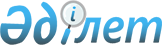 Қазақстан Республикасының кейбір заңнамалық актілеріне мемлекеттік әлеуметтік тапсырыс мәселелері бойынша өзгерістер мен толықтырулар енгізу туралыҚазақстан Республикасының 2011 жылғы 22 желтоқсандағы № 515-IV Заңы      РҚАО-ның ескертпесі!

      Осы Заң 2012 жылғы 1 қаңтардан бастап қолданысқа енгізіледі.      1-бап. Қазақстан Республикасының мына заңнамалық актілеріне өзгерістер мен толықтырулар енгізілсін:

      1. «Мемлекеттік әлеуметтік тапсырыс туралы» 2005 жылғы 12 сәуірдегі Қазақстан Республикасының Заңына (Қазақстан Республикасы Парламентінің Жаршысы, 2005 ж., № 6, 8-құжат):

      1) кіріспе «Қазақстан Республикасы» деген сөздерден кейін «мемлекеттік органдарының және» деген сөздермен толықтырылсын;

      2) бүкіл мәтін бойынша «жобаларды» деген сөз «әлеуметтік жобаларды» деген сөздермен ауыстырылсын;

      3) 1-бапта:



      1) тармақша мынадай редакцияда жазылсын:



      «1) әлеуметтік бағдарлама – өзара байланысты әлеуметтік жобалар кешені;»;



      мынадай мазмұндағы 1-1) тармақшамен толықтырылсын:



      «1-1) әлеуметтік жоба – әлеуметтік мәні бар салалардағы мақсаттарға қол жеткізуге бағытталған, бір және одан да көп жылдар ішінде іске асырылатын ұйымдастырушылық, экономикалық және техникалық шаралардың жиынтығы;»;



      2) тармақшадағы «әлеуметтік бағдарламаларды, жобаларды, сондай-ақ әлеуметтік міндеттерді шешуге бағытталған жекелеген іс-шараларды» деген сөздер «әлеуметтік міндеттерді шешуге бағытталған әлеуметтік бағдарламаларды, әлеуметтік жобаларды» деген сөздермен ауыстырылсын;



      3) тармақшадағы «орындаушыны» деген сөз «ықтимал өнім берушіні» деген сөздермен ауыстырылсын;



      5) және 8) тармақшалар мынадай редакцияда жазылсын:



      «5) мемлекеттік әлеуметтік тапсырыстың өнім берушісі (бұдан әрі – өнім беруші) – мемлекеттік әлеуметтік тапсырысты жүзеге асыруға арналған шарт бойынша әлеуметтік бағдарламаларды, әлеуметтік жобаларды іске асыратын үкіметтік емес ұйым;»;



      «8) үкiметтiк емес ұйымдармен өзара iс-қимыл және ынтымақтастық жөнiндегi кеңестер – құрамына мүдделi мемлекеттiк органдар мен үкiметтiк емес ұйымдардың өкiлдерi кiретiн, мемлекеттік орган мен үкіметтік емес ұйымдар арасындағы өзара іс-қимылды және ынтымақтастықты жетілдіру жөніндегі ұсыныстарды әзірлеу үшін құрылатын консультациялық-кеңесшi органдар;»;



      мынадай мазмұндағы 10), 11), 12) және 13) тармақшалармен толықтырылсын:



      «10) мемлекеттік әлеуметтік тапсырыстың іске асырылу мониторингі – мемлекеттік әлеуметтік тапсырыстың іске асырылуы туралы ақпаратты жинау, өңдеу және талдау;



      11) мемлекеттік әлеуметтік тапсырыс саласындағы уәкілетті орган (бұдан әрі – уәкілетті орган) – мемлекеттік органдардың мемлекеттік әлеуметтік тапсырыс саласындағы қызметін үйлестіретін мемлекеттік орган;



      12) мемлекеттік әлеуметтік тапсырыс саласындағы мемлекеттік орган (бұдан әрі – мемлекеттік орган) – мемлекеттік әлеуметтік тапсырысты қалыптастыру және іске асыру жөніндегі қызметті жүзеге асыратын мемлекеттік орган, оның ішінде орталық атқарушы және жергілікті атқарушы орган;



      13) Мемлекеттік әлеуметтік тапсырыстың өнім берушілер тізілімі – мемлекеттік әлеуметтік тапсырысты жүзеге асыруға арналған шарт бойынша әлеуметтік бағдарламаларды, әлеуметтік жобаларды іске асыруға қатысқан үкіметтік емес ұйымдардың тізбесі.»;

      4) 4-бап мынадай редакцияда жазылсын:

      «4-бап. Қазақстан Республикасы Үкіметінің құзыреті

      Қазақстан Республикасының Үкіметі:



      1) уәкілетті органды айқындайды;



      2) мемлекеттік әлеуметтік тапсырыстың іске асырылу мониторингін жүзеге асыру қағидаларын бекітеді;



      3) Қазақстан Республикасының мемлекеттік сатып алу туралы заңнамасына сәйкес мемлекеттік әлеуметтік тапсырыста көзделген қызметтерді мемлекеттік сатып алуды жүзеге асырудың ерекше тәртібін айқындайды;



      4) Мемлекеттік әлеуметтік тапсырыстың өнім берушілер тізілімін жүргізу тәртібін айқындайды;



      5) өзіне Қазақстан Республикасының Конституциясымен, осы Заңмен, Қазақстан Республикасының өзге де заңдарымен және Қазақстан Республикасы Президентінің актілерімен жүктелген өзге де функцияларды орындайды.»;

      5) мынадай мазмұндағы 4-1 және 4-2-баптармен толықтырылсын:

      «4-1-бап. Уәкілетті органның құзыреті

      Уәкілетті орган:



      1) мемлекеттік органдардың мемлекеттік әлеуметтік тапсырысты қалыптастыру және іске асыру жөніндегі қызметін үйлестіруді жүзеге асырады;



      2) мемлекеттік әлеуметтік тапсырысты қалыптастыратын және іске асыратын мемлекеттік органдарға ақпараттық, консультациялық және әдістемелік қолдау көрсетеді;



      3) мемлекеттік әлеуметтік тапсырыстың іске асырылу мониторингін жүзеге асырады;



      4) Қазақстан Республикасының Үкіметіне мемлекеттік әлеуметтік тапсырыстың іске асырылу мониторингінің қорытындылары бойынша ақпарат ұсынады;



      5) өз құзыретінің шегінде мемлекеттік әлеуметтік тапсырыс саласындағы нормативтік құқықтық актілерді әзірлейді және (немесе) бекітеді;



      6) Мемлекеттік әлеуметтік тапсырыстың өнім берушілер тізілімін жүргізуді жүзеге асырады;



      7) мемлекеттік әлеуметтік тапсырыс саласындағы электрондық ақпараттық ресурстарды құрады және олардың жұмыс істеуін қамтамасыз етеді, Қазақстан Республикасының заңнамасына сәйкес жеке және заңды тұлғалардың оларға қол жеткізуін ұйымдастырады;



      8) Қазақстан Республикасының заңдарында, Қазақстан Республикасы Президентінің және Қазақстан Республикасы Үкіметінің актілерінде көзделген өзге өкілеттіктерді жүзеге асырады.

      4-2-бап. Мемлекеттік органдардың құзыреті

      Мемлекеттік органдар:



      1) Қазақстан Республикасының Үкіметі айқындайтын тәртіппен мемлекеттік әлеуметтік тапсырысты қалыптастыруды және іске асыруды жүзеге асырады;



      2) үкіметтік емес ұйымдармен өзара іс-қимыл және ынтымақтастық жөніндегі кеңестерді құрады;



      3) уәкілетті органға мемлекеттік әлеуметтік тапсырыстың іске асырылуы жөніндегі ақпаратты ұсынады;



      4) мемлекеттік әлеуметтік тапсырысты жүзеге асыратын үкіметтік емес ұйымдарға ақпараттық, консультациялық, әдістемелік қолдау көрсетеді;



      5) Қазақстан Республикасының заңдарында, Қазақстан Республикасы Президентінің және Қазақстан Республикасы Үкіметінің актілерінде көзделген өзге де өкілеттіктерді жүзеге асырады.»;

      6) 5-баптың 13) тармақшасы «келісімді» деген сөзден кейін «және ұлттық бірлікті» деген сөздермен толықтырылсын;

      7) 6-бапта:



      1-тармақ мынадай редакцияда жазылсын:



      «1. Мемлекеттік әлеуметтік тапсырысты мемлекеттік органдар және үкіметтік емес ұйымдар жүзеге асырады.»;



      3-тармақ мынадай редакцияда жазылсын:



      «3. Осы Заңның 5-бабында көзделген бағыттар бойынша жарғылық мақсаттарға сәйкес қызметті жүзеге асыратын ықтимал өнім берушілер конкурсқа қатысуға жіберіледі.»;



      4-тармақ алып тасталсын;

      8) 7-баптың екінші бөлігіндегі «жүзеге асыру» деген сөздер «іске асыру» деген сөздермен ауыстырылсын.

      2. «Мемлекеттік сатып алу туралы» 2007 жылғы 21 шілдедегі Қазақстан Республикасының Заңына (Қазақстан Республикасы Парламентінің Жаршысы, 2007 ж., № 17, 135-құжат, 2008 ж., № 13-14, 58-құжат; № 20, 87-құжат; № 21, 97-құжат; № 24, 128-құжат; 2009 ж., № 2-3, 21-құжат; № 9-10, 47, 49-құжаттар; № 15-16, 74-құжат; № 17, 78, 82-құжаттар; № 24, 129, 133-құжаттар; 2010 ж.,  № 5, 23-құжат; № 7, 28, 29-құжаттар; № 15, 71-құжат; № 17-18, 108-құжат; № 24, 146-құжат; 2011 ж., № 2, 26-құжат; № 4, 37-құжат; № 6, 49-құжат; № 11, 102-құжат; № 13, 115-құжат):



      17-баптың 1-тармағы «конкурстық құжаттаманың негізінде» деген сөздерден кейін «қазақ және орыс тілдерінде» деген сөздермен толықтырылсын.

      2-бап. Осы Заң 2012 жылғы 1 қаңтардан бастап қолданысқа енгізіледі.      Қазақстан Республикасының

      Президенті                                 Н. НАЗАРБАЕВ
					© 2012. Қазақстан Республикасы Әділет министрлігінің «Қазақстан Республикасының Заңнама және құқықтық ақпарат институты» ШЖҚ РМК
				